Федеральное государственное бюджетное образовательное учреждение высшего образования«РОССИЙСКИЙ ГОСУДАРСТВЕННЫЙ УНИВЕРСИТЕТ ПРАВОСУДИЯ»ПРОГРАММАМеждународной научно-практической конференции «Судебно-психологическая экспертиза и комплексные судебные исследования видеозаписей»(г. Москва, 16 марта 2017 г.)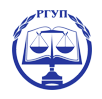 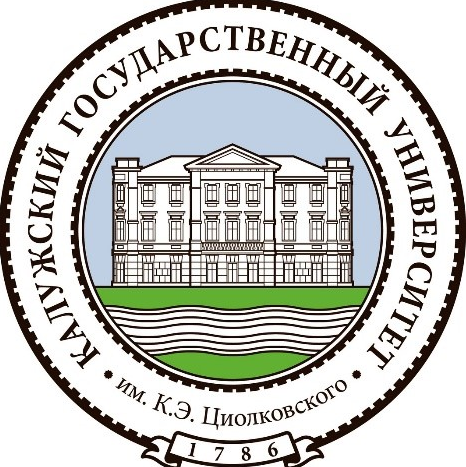 Москва, 201716 марта 2017г. (четверг)ПЛЕНАРНОЕ ЗАСЕДАНИЕ (аудитория № 1)09.00-10.00 РЕГИСТРАЦИЯ УЧАСТНИКОВ КОНФЕРЕНЦИИ 10.00-10.15 ОТКРЫТИЕ КОНФЕРЕНЦИИ Ершов Валентин Валентинович,ректор Российского государственного университета правосудия, доктор юридических наук, профессор, заслуженный юрист Российской Федерации, заслуженный деятель науки Российской Федерации, академик РАЕН, судья в отставке.Зеленин Сергей Рэмович, судья Верховного Суда Российской Федерации10.15-10.30 ВСТУПИТЕЛЬНЫЕ СЛОВА Моисеева Татьяна Фёдоровна, зав. кафедрой судебных экспертиз и криминалистики, д-р юрид.наук, канд.биол.наук, профессор. Енгалычев ВалиФатехович, директорНаучно-исследовательского центра судебной экспертизы и криминалистики Калужского государственного университета им. К.Э. Циолковского, д-р психол. наук., профессор.ПЛЕНАРНЫЕ ДОКЛАДЫ10.30-12.10 (регламент 10 мин.)Енгалычев Вали Фатехович,   директор  Научно-исследовательского центра судебной экспертизы и криминалистики Калужского государственного университета им. К.Э. Циолковского. Россияг. Калуга, д-р психол. наук., профессор. «Пути и возможности развития судебной психологической экспертизы по анализу поведения, зафиксированного на видеозаписи».КазарянГаянеАкоповна, доцент кафедры  медицинской психологии Ереванского государственного медицинского университета им. МхитараГераци,рес. Армения, г. Ереван, канд. психол. наук, доцент.«О перспективах развития судебно-психологической экспертизы в Республике Армения по выявлению психологических признаков достоверности/недостоверности информации, сообщаемой участниками уголовного судопроизводства»СафуановФаритСуфиянович, Руководитель лаборатории психологии ФГБУ «ФМИЦПН им. В.П. Сербского Минздрава России, ,д-р психол. наук, профессор; Секераж Татьяна Николаевна,заведующая лабораторией судебной психологической и лингвистической экспертизы Российского федерального центра судебной экспертизы при Минюсте России, канд.юрид.наук, доцент.«О неправомерности определения достоверности показаний  путем судебной экспертизы»Гусев Алексей Николаевич,заместитель заведующего кафедрой психологии личности факультета психологии Московского государственного университета им. М. Ломоносова; заведующий Научно-исследовательской лабораторией анализа поведения компании Face2Face Grou,д-р психол. наук, профессор. «Повышение надежности изучения поведения исследуемого лица, зафиксированного на видеозаписи, с помощью современных программно-аппаратных средств»
Алексеева Любовь Васильевна, профессор кафедры общей и социальной психологии Тюменского государственного университета Россия, д-р психол. наук, профессор «Особенности внутреннего убеждения, возникшего на основе житейского и научного подхода к выявлению психологических признаков достоверности / недостоверности сообщаемой информации»Фоменко Галина Юрьевна, профессор кафедры психологии личности и общей психологии ФГБОУ ВО «Кубанский государственный университет», д-р психол. наук, профессор; Кимберг Александр Николаевич, профессор кафедрысоциальной психологии и социологии управления ФГБОУ ВО «Кубанский государственный университет», канд. психол. наук, доцент. «Дискуссионные  методологические  вопросы психологической экспертизы»Фоменко Галина Юрьевна, профессор кафедры психологии личности и общей психологии ФГБОУ ВО «Кубанский государственный университет», д-р психол. наук, профессор; Ковалева Людмила Васильевна, преподаватель  кафедры психологии личности и общей психологии ФГБОУ ВО «Кубанский государственный университет», «Выявление признаков психологического воздействия на фигуранта, влияющих на достоверность его показаний (по материалам видеозаписи)»Горьковая Ирина Алексеевна,  профессор кафедры психологии человека Российского государственного  и педагогического университета им. А.И. Герцена, г. Санкт-Петербург, д-р психол. наук, профессор, «Возможности психологического анализа видеозаписей следственных действий с несовершеннолетними, потерпевшими по половым преступлениям»Майлис Надежда Павловна, профессор кафедры трасологии и оружиеведения Московского университета МВД России имени В.Я. Кикотя, заслуженный деятель науки Российской Федерации, д-р юрид.наук, профессор.«Психологические особенности при производстве комплексных экспертиз».Ионова Светлана Валентиновна, руководитель отдела лингвистических экспертиз НП «Южный экспертный центр» г. Волгоград, д-р филол. наук, профессор, «Психологические признаки подготовленной речи и способы их выявления в рамках комплексной психолого-лингвистической экспертизы»Холопова Елена Николаевна,профессор кафедрыуголовного процесса, криминалистики и правовой информатики Балтийский федеральный университет им. И. Канта г. Калининград, д-р юрид.наук, канд. психол. наук, профессор; Кравцова Галина Константиновна, эксперт ООО «Калининградский центр судебной экспертизы и оценки» «Компетенция эксперта-психолога в отношении диагностики «Юридической достоверности» и «психической достоверности» показаний».Романова Наталья Михайловна, доцент кафедры общей и социальной психологии, зав. лабораторией юридической психологии Саратовского национального исследовательского государственного университета им. Н.Г. Чернышевского, канд. социол. наук, доцент. «Невербальное поведение: возможности психологической диагностики недостоверности(ложности) сообщаемой информации»ПЕРЕРЫВ, Кофе-пауза. 12.10-12.30ПРОДОЛЖЕНИЕ ПЛЕНАРНОГО ЗАСЕДАНИЯ12.30-14.10Дозорцева Елена Георгиевна, руководитель лаборатории психологии детского и подросткового возраста ФГБУ «ФМИЦПН им. В.П. Сербского», зав. кафедрой юридической психологии и права факультета Юридической психологии МГППУ, д-р психолог. наук, профессор. "Международный опыт экспертизы свидетельских показаний".Багмет Михаил Анатольевич, адвокатАдвокатского кабинета адвоката Багмета М.А., канд. юр. наук. «К вопросу влияния экспертизы видеозаписи на установление истины по уголовному делу»Леонова Елена Васильевна, зав. кафедрой общей и юридической психологииКалужского государственного университет аим. К.Э. Циолковского, канд. пед.наук, доцент. «Современные подходы к использованию метода наблюдения в судебно-психологической экспертизе»Хаидов Сергей Курбанович, профессор кафедры психологии, воспитания и дополнительного образования детей и молодежи Института  повышения квалификации и профессиональной переподготовки работников образования  Тульской области; руководитель  «Центра  судебно-психологической экспертизы», канд. психол. наук. «Алгоритм исследования видеозаписи показаний подэкспертного»Богданова Татьяна Владимировна, доцент Смоленского государственного университета, канд.филол. наук, доцент. «Психолингвистическая экспертиза видеозаписи на предмет разграничения звучащей речи (чтение текста) и спонтанной устной речи посредством компьютерной программы PRAAT»Зиновьев Дмитрий Евгеньевич, начальник отдела фоноскопических и видеофонографических экспертиз НПО «Эксперт Союз», директор Центра экспертизы и оценки «ЕСИН» г. Нижний Новгород, «Особенности установления дословного содержания видеозаписи с целью его дальнейшего анализа при производстве комплексной судебной психолого-лингво-фоноскопической экспертизы»Хоменко Анна Юрьевна, эксперт-лингвист ООО НПО «Эксперт Союз» г. Нижний Новгород. «Определение лингвистических признаков подготовленной и неподготовленной речи на материале установленного дословного содержания видеозаписи при производстве комплексной судебной психолого-лингво-фоноскопической экспертизы»Цыганов Андрей  Алексеевич, эксперт отдела фоноскопических и видеофонографических экспертиз ООО НПО «Эксперт Союз» г. Нижний Новгород. «Особенности установления дословного содержания видеозаписи с целью его дальнейшего анализа при производстве комплексной судебной психолого-лингво-фоноскопической экспертизы»Хавыло Алексей Викторович, доцент Обнинского института атомной энергетики Национального исследовательского ядерного университета МИФИ; академический руководитель образовательной программы «Психология». Г. Обнинск, канд.психол.наук. «Проблема статистической достоверности результатов психологической судебной экспертизы при анализе содержания видеозаписи в судебном процессе»Гайворонская  Александра Александровна, доцент кафедрыуправления повседневной деятельностью войскВоенной академии войсковой противовоздушной обороны Вооруженных Сил Российской Федерации имени Маршала Советского Союза А.М. Василевского г. Смоленск, канд. психол. наук, доцент. «Методика проведения исследования материалов видеозаписей экстремисткой направленности»Потлачук Наталья Викторовна, генеральный директор Центра независимых экспертиз «Аргумент» г. Санкт-Петербург, канд. психол. наук. «Психологический анализ характера взаимодействия лиц, зафиксированных на видеозаписи»Булгакова Елена Валерьевна, доцент кафедры правовой информатикиМосковского государственного юридического университета имени О.Е. Кутафина, к.ю.н.,доцент«Современные информационные технологии судебного исследования экспертизы видеозаписей»Кисляков Виктор Петрович, генеральныйдиректор НП «Южный экспертный центр» г. Волгоград. «Выявление признаков зависимого положения одного участника разговора от другого в комплексной психолого-лингвистической судебной экспертизе»Калашников Анатолий Николаевич, эксперт-психолог Некоммерческого партнерства «Южный Экспертный Центр», Россия, г. Волгоград, к.пед.н. «Психологическая квалификация внутренних противоречий, логических разрывов и иных дефектов сообщения как психологических признаков конструирования ложных сообщений»Цинкерман Милена Валентиновна, исполнительный директор, эксперт-психолог Некоммерческого партнерства «Южный Экспертный Центр», Россия, г. Волгоград, «Психологические признаки фантазирования в речевом поведении потерпевших, зафиксированном на видеозаписи»Зубов Герман Николаевич, генеральный директорАвтономной некоммерческой организации «Криминалистическая лаборатория аудиовизуальных документов». «Проблемы использования понятийного аппарата видеофоноскопической экспертизы при диагностике аутентичности цифровых видеофонограмм»14.10-15.00 ПЕРЕРЫВ, ОБЕДКРУГЛЫЙ СТОЛ «ЗА» И «ПРОТИВ» СУДЕБНОЙ ЭКСПЕРТИЗЫ ВИДЕОЗАПИСЕЙ»»15.00-16.50УЧАСТНИКИ:AувяэртЛембит,  член правления Тартуского Общества Права, Психологии и Социологии,Эстония, г. Тарту,PhD, доцент. «О важности судебной экспертизы детской порнографии с использованием  методов психолингвистики и результатов анализа видеоматериалов»Байрамова Фируза Оруджевна, зав. лабораторией судебной экспертизы видео- и звукозаписи ФБУ РФЦСЭ при Минюсте России, канд. филол. наукБелянин Валерий Павлович, исследователь Института прикладной психологии, Торонто,Канада,Торонто, д-р филол.наук, канд.психол.наук,профессор «Вербальные предикторы лжи (по материалам служебных интервью)».Бондаренко Людмила Константиновна, доцент кафедры уголовно-процессуального права, СКФ ФБГОУ ВО "Российский государственный университет правосудия", Россия, г. Краснодар.Бочарова Ольга Станиславовна, доцент кафедры уголовного права и процесса РГСУ Минский филиал; ведущий специалист ООО «Регула», Республика Беларусь, г. Минск канд.юрид.наук, член-корреспондент МНО «МАИТ». «Комплексное исследование видеозаписей на примере портретной экспертизы».Бухарина Елена Сергеевна, адвокатАдвокатского кабинета адвоката Бухариной Е.С.,г. Москва. «О важности исследования видеозаписи в уголовном и гражданском процессах: взгляд адвоката».Вантеева  Елена Владимировна, преподаватель кафедры общей и прикладной психологии АНО ВО «Московский гуманитарно-экономический университет» Калужский институт. «К проблеме правового регулирования судебных экспертиз, объектами которых являются видеоматериалы»Варданян Ани Робертовна, начальник отдела психологических экспертиз ГНКО «Национальное Бюро Экспертиз» НАН РА Армения, г. Ереван. «Выявление признаков психологического воздействия на индивида по видеозаписи как фактор, указывающий степень достоверности (недостоверности) его речевых сообщений»Власов Олег Олегович, зам. заведующеголабораторией судебной экспертизы видео- и звукозаписи ФБУ РФЦСЭ при Минюсте РоссииГарт Ирина Владимировна, ведущий государственный судебный эксперт лабораториисудебной экспертизы видео- и звукозаписи ФБУ РФЦСЭ при Минюсте России, канд. филол. наукГольденберг Юлия, UXконсультантUI–HumanFactorsLTD, Израиль, Нетания.«Возможности и ограничения использования айтрекинга как компьютерного средства исследования поведения в судебно-психологической экспертизе».Дофман Марат, судья Израильского суда по надзору за арестом лиц, нелегально находящихся в стране Израиль, Иерусалим, Ph.D. «Израильский суд по надзору за арестом лиц, нелегально находящихся в стране»Дробязко Юлия Марковна, директорНекоммерческого партнерства «Национальная Коллегия Полиграфологов», «Об оценке достоверности сообщаемой информации  посредством психофизиологических методов исследования»Енгалычева Екатерина Валиевна, аналитик-исследовательНаучно-исследовательского центра судебной экспертизы и криминалистики Калужского государственного университета им. К.Э. Циолковского. Россияг. Калуга«Актуальные направления зарубежных исследований невербального проявления эмоциональных состояний»Журавлев Дмитрий Геннадьевич, адвокат  Волгодонского филиала Ростовской областной коллегии адвокатов им Д.П. Баранова,«Использование результатов психологического исследования признаков достоверности показаний в адвокатской практике»Захарова Наталья Александровна, глава компании Face2Face GroupНаучно-исследовательская лаборатория анализа поведения, Россия, г. Москва. «Повышение надежности изучения поведения исследуемого лица, зафиксированного на видеозаписи, с помощью современных программно-аппаратных средств»Зерин  Сергей Николаевич, старший инспектор Главного управления криминалистики Следственного комитета Российской ФедерацииЗуева  Лилия Мунировна, Генеральный директорООО «Аудит Консалт XXI», «Значение экспертизы по достоверности/недостоверности сообщаемой информации в судопроизводстве»Ильина Валентиновна Анатольевна, доцент кафедры организации и методики уголовного преследования Иркутского юридического института (филиала) Академии Генеральной прокуратуры РФ Россия, г. Иркутск.«К вопросу о судебной экспертизе «психологической достоверности» показаний»Кадыров Руслан Васитович, заведующий кафедрой общепсихологических дисциплин ФГБОУ ВО Тихоокеанского государственного медицинского университета Минздрава России, Россия, г. Владивосток, канд.психол.наук, доцент«Некоторые проблемы идентификации психологических признаков достоверности/недостоверности вербального и невербального поведения на видеозаписи следственных действий при проведении судебно-психологической экспертизы»Калита Виталий Владимирович, профессор департамента социальных и психологических наук ФГАОУ ВО Дальневосточного федерального университета Министерства образования России, Россия,Владивосток,  канд.психол.наук, доцент.«Некоторые проблемы идентификации психологических признаков достоверности/недостоверности вербального и невербального поведения на видеозаписи следственных действий при проведении судебно-психологической экспертизы».Каменева Злата Владимировна, стажер адвоката Коллегии адвокатов «Московский юридический центр»,  Россия, г. МоскваКаугия Сильвия, преподаватель Тартуского университета; член правления Тартуского Общества права, Психологии и Социологии, Эстония, Клочко Оксана Сергеевна, Судебный эксперт-психолог Научной лаборатории психологических экспертиз и прикладных исследований ФГБОУ ВО "Сочинский государственный университет",  Россия, г. Сочи, канд.психол.наук «Проблемы экспертно-психологического анализа видеозаписей, полученных в процессе оперативно-розыскных мероприятий, и возможные пути их решения»Кротов Алексей Витальевич, заместитель генерального директора ООО «Аудит Консалт XXI». «Значение экспертизы по достоверности/недостоверности сообщаемой информации в судопроизводстве».Куклина Олеся Аркадьевна, стажер-исследовательНаучно-исследовательского центра судебной экспертизы и криминалистики Калужского государственного университета им. К.Э. Циолковского. Россияг. Калуга«Использование видеозаписей следственных действий при профессиональной подготовке судебных экспертов-психологов»Лайкачев Александр Рудольфович, эксперт по безъинструментальнойдетекции лжи отдела экспертной проверки и обработки информации компании Face2Face Group,Россия, г. Москва «Что дает эксперту использование компьютерной системы Observer XT»Лайкачева Наталья Вячеславовона, эксперт по безынструментальнойдетекции лжи отдела экспертной проверки и обработки информации компании Face2Face Group, Россия, г. Москва «Что дает эксперту использование компьютерной системы Observer XT»ЛалльАнника,  доцент кафедры производства по виновным деяниям Академии Министерства внутренних дел Эстонии, Эстония,Таллинн, д-р юрид.наук (PhD).«Фиксация на фoтo- и видеозаписи криминалистических экспериментов по обнаружению следов крови и удалению их с различных поверхностей как средство повышения достоверности экспертизы».Ларин Евгений Игоревич, АО «Северсталь менеджмент», Менеджер, Управление внутреннего контроля, канд. философ. наук, доцент«Вербальные предикторы лжи (по материалам служебных интервью)».Липницкий Анатолий Владимирович, Федеральное государственное бюджетное образовательное учреждение высшего профессионального образования  «Санкт-Петербургский университет МВД России», Россия,Лобзов   Константин Михайлович, профессор кафедры информационных технологий Института государственного управления, права и информационных технологий (ИГУПИТ), г. Москва, доктор военных наук, доцент «Противоречия в трактовке понятия «личность преступника» в отечественной криминологии (криминально-психологический портрет)».Лужинская  Елена Леонидовна, старший эксперт отдела дактилоскопических и портретных экспертиз управления дактилоскопии, баллистики и портретной идентификации главного управления криминалистических экспертиз Государственного комитета судебных экспертиз Республики Беларусь, Республика Беларусь,Минск. «Комплексное исследование видеозаписей на примере судебной портретной экспертизы».Майоров  Олег Александрович, заместитель начальника кафедры юридической психологии и педагогики Академии ФСИН России, канд.психол. наук. «К вопросу об актуальности изучения видеозаписей в процессе специальных психофизиологических исследований в образовательных организациях ФСИН России».Макаревская Юлия Эдуардовна, доцент кафедры общей психологии и социальных коммуникацийФГБОУ ВО «Сочинский государственный университет», президентСГОО «Центр психологической помощи «Форма жизни», г. Сочи, канд. психол. наук, доцент. «Эффективность визуального тестирования сокрытия информации по поведенческим паттернам индивидуально-типологических свойств личности».Михайлов Денис Юрьевич, старший эксперт отдела фото- видеотехнических, портретных экспертиз и исследованийЭкспертно-криминалистического центра Министерства внутренних дел Российской Федерации.Моисеев  Артем  Валерьевич, преподавателькафедры  общей и юридической психологии   Калужского государственного университета им. К.Э. Циалковского. «Учет спонтанности/подготовленности речи при экспертном исследовании достоверности/недостоверности сообщаемой информации».Моисеева Ирина Геннадиевна, старший преподаватель кафедры  общей и юридической психологии   Калужского государственного университета им. К.Э. Циалковского. «Психологический анализ видеозаписи как метод судебно-психологической экспертизы»Мокрушина Татьяна  Степановна, директор ООО «Экспертно-криминалистический центр Республики Крым». «Признаки достоверности и недостоверности в поведении: что является предметом психологического анализа?»Моргоев Тимур Олегович, стажер адвоката Коллегии адвокатов «Московский юридический центр», Россия, г. Москва. «Судебная психологическая экспертиза достоверности и недостоверности показаний как эффективное средство защиты конституционных прав граждан»Ниманде  Элита Висвалдовна, доцент кафедры Уголовно-правовых наук Юридического факультета Латвийского университета, Латвия,Рига, доктор права,доцент. «Проблема определения «судебного исследования видеозаписей» в системе криминалистической техники». Охотников Андрей Александрович, научный сотрудник Экспертно-криминалистического центра Министерства внутренних дел Российской Федерации.Пропастина  Светлана Александровна, начальник отделения психофизиологических исследований Экспертно-криминалистического центра Министерства внутренних дел Российской Федерации.Русакова Марина Борисовна, заместитель Президента Гильдии российских адвокатов Коллегии адвокатов «Московский юридический центр», Россия,г. Москва. «Судебная психологическая экспертиза достоверности и недостоверности показаний как эффективное средство защиты конституционных прав граждан»Седин Игорь Николаевич, ведущий научный сотрудникФедерального медицинского биофизического центра имени А. И. Бурназяна Федерального медико-биологического агентства России, Россия, г. Обнинск, д-р мед.наук,профессор. «К вопросу о требованиях к научной дискуссии по психологической экспертизе достоверности и недостоверности сообщений исследуемых лиц»Семенов Игорь Николаевич, Генеральный директор ООО «Независимое агентство «Эксперт» и Партнеры». «Особенности экспертизы по видеозаписи в гражданском процессе»СирадегянНаринеСамвеловна эксперт психологических экспертиз отдела психологических экспертиз ГНКО “Национальное Бюро Экспертиз” НАН РА, Армения, г. Ереван, «Психологическое воздействия как критерий оценки достоверности/недостоверности»СирадегянНаринеСамвеловна, эксперт психологических экспертиз отдела психологических экспертиз ГНКО “Национальное Бюро Экспертиз” НАН РА, Армения, Ереван. «Психологическое воздействия как критерий оценки достоверности/недостоверности».СитиковаАйжанСиргалиевна, старший эксперт отдела ПФИ Главного управления криминалистики Следственного комитета Российской Федерации, Россия, г. Москва. «Выявление поведенческих признаков достоверности /недостоверности сообщаемой информации».Стрельцов Иван Александрович, заместитель руководителя Главного управления криминалистики Следственного комитета Российской Федерации.Таганова Анна Александровна,  начальник кафедры психологии Федерального государственного казенного образовательного учреждения «Краснодарский университет Министерства внутренних дел  Российской Федерации», к.психол.н., доцент «Коммуникативная ситуация и проблема установления признаков правдивости/достоверности сообщения участника юридически значимого события».Терехович  Владимир Николаевич, присяжный адвокат Латвийской коллегии присяжных адвокатов Латвия,Рига, доктор права,доцент. «Проблема определения «судебного исследования видеозаписей» в системе криминалистической техники».Тихонов Станислав Валерьевич, старший менеджер Научно-исследовательского центра судебной экспертизы и криминалистики Калужского государственного университета им. К.Э. Циолковского. Россияг. Калуга.«Использование видеозаписей следственных действий при профессиональной подготовке судебных экспертов-психологов».Углава Яна Михайловна, главный специалист отдела психологического сопровождения Муниципального бюджетного учреждения Центр педагогической диагностики и консультирования детей и подростков г. Сочи, Россия, г. Сочи. «О психологической диагностике лжи на основе анализа вербальных и невербальных проявлений участников уголовных дел коррупционной направленности»Ушакова Юлия Юрьевна, профессор, кафедры преподавания русского языка как иностранного ИАТЭ НИЯУ МИФИ, Россия, г. Обнинск, д-р филол.наук. «Дискурсивные обоснования наличия или отсутствия признаков пропаганды экстремистской символики, а также признаков возбуждения вражды и ненависти, в креолизованных текстах, выявляемых при анализе видеоматериалов»Хабалев Валерий Дмитриевич, доцент кафедры уголовного права и криминологии Северо-Западный института (филиала) Университета имени О.Е. Кутафина (МГЮА) Россия,г. Вологда,  канд.психол.наук,доцент.  «Анализ конгруэнтности подэкспертного на видеозаписи предтестовой беседы в рамках судебно-психологической экспертизы».Хащенко Татьяна Геннадьевна, заведующая кафедрой права, педагогики и психологии Ульяновская государственная сельскохозяйственная академия имени П.А. Столыпина Россия,г. Ульяновск канд.психол.наук,доцент. «К проблеме психологических индикаторов достоверности/недостоверности информации, сообщаемой участниками судопроизводства (в контексте анализа видеоматериалов процесса)»Церекидзе Ясон Викторович, исполнительный директор, эксперт-психолог НП «Южный экспертный центр» Россия,г. Волгоград.«Психологические признаки фантазирования в речевом поведении потерпевших, зафиксированном на видеозаписи».Чепурнова Кристина Сергеевна, эксперт «Научно-практической лаборатории судебно-психологических  экспертиз и исследований» кафедры общей и социальной психологии факультета психологии Самарского государственного социально-педагогического университета, Россия,г. Самара. «Этноконфессиональная специфика видеообраза всудебно-психологической экспертизе»Чернышева Екатерина Генадьевна, эксперт-психолог АНО Независимых судебных экспертиз,  Россия, г. Обнинск.  «Вербальные и невербальные признаки психологической недостоверности сообщаемой информации».Чернышова Евгения Леонидовна, доцент кафедры общей и социальной психологии факультета психологии Самарского государственного социально-педагогического университета, Россия,г. Самара,  канд.психол.наук, доцент. «Этноконфессиональная специфика видеообраза всудебно-психологической экспертизе»Шавкунова Марина Ивановна, эксперт отделения психофизиологических исследований Экспертно-криминалистического центра Министерства внутренних дел Российской Федерации.Шихалеева  Анна Валерьевна, старший преподаватель кафедрыобщей и юридической психологии   Калужского государственного университета им. К.Э. Циалковского «Психологический анализ видеозаписи по делам, связанным с противодействием экстремизму».Шкуратова Ирина Павловна, научный консультантНаучно-исследовательского центра судебной экспертизы и криминалистики Калужского государственного университета им. К.Э. Циолковского. Россияг. Калуга, канд.психол.наук,доцент «Особенности поведения допрашиваемого лица в свете теории социальной драматургии Ирвинга Гофмана».Шнеерсон Наталья, адвокат-нотариус, руководитель Адвокатско-нотариального офиса Шнеерсон, Израиль, г. Тель-Авив. «О возможном использовании материалов видеозаписи в адвокатской практике в Израиле».Штеба Алексей Андреевич, доцент кафедры романской филологии; эксперт-лингвист Волгоградский государственный социально-педагогический университет; НП «Южный экспертный центр», Россия, г. Волгоград. «К проблеме определения воздействующего потенциала вопросительных высказываний».Шуванов  Игорь Борисович, заведующий кафедрой общей психологии и социальных коммуникаций, руководитель научной лаборатории психологических экспертиз и прикладных исследований ФГБОУ ВО «Сочинский государственный университет», Россия, г. Сочи,  канд.психол.наук, доцент.«О психологической диагностике лжи на основе анализа вербальных и невербальных проявлений участников уголовных дел коррупционной направленности».Южанинова Алла Леонидовна, доцент кафедры правовой психологии, судебной экспертизы и педагогики Саратовская государственная юридическая академия, Россия,г. Саратов канд.психол.наук, доцент.«Судебно-психологическая экспертиза достоверности сообщаемых в ходе уголовного судопроизводства сведений: исторический аспект»16.50-17.00 ПОДВЕДЕНИЕ ИТОГОВ 